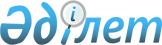 О внесении изменений в постановление Правительства Республики Казахстан от 14 марта 2008 года N 249Постановление Правительства Республики Казахстан от 20 мая 2008 года N 478



      Правительство Республики Казахстан 

ПОСТАНОВЛЯЕТ

:




      1. Внести в 
 постановление 
 Правительства Республики Казахстан от 14 марта 2008 года N 249 "О внесении изменения и дополнений в постановление Правительства Республики Казахстан от 20 марта 2007 года N 225 и выделении средств из резерва Правительства Республики Казахстан" следующие изменения:




      
 в пункте 2 
:



      в подпункте 3) слова "оборудования, предоставляемого" заменить словами "перерабатывающего оборудования и специальной техники, предоставляемых", слова "предприятиям по переработке сельскохозяйственной продукции" заменить словами "субъектам агропромышленного комплекса";




      подпункт 5) изложить в следующей редакции:



      "5) на реализацию акционерным обществом "Национальный холдинг "КазАгро" мероприятий по финансированию приоритетных направлений развития агропромышленного комплекса путем увеличения его уставного капитала на 40900000000 (сорок миллиардов девятьсот миллионов) тенге согласно приложению 1 к настоящему постановлению.";




      
 приложение 1 
 к указанному постановлению изложить в новой редакции согласно приложению к настоящему постановлению.




      2. Настоящее постановление вводится в действие со дня подписания.


      Премьер-Министр




    Республики Казахстан                          К. Масимов


Приложение             



к постановлению Правительства  



Республики Казахстан       



от 20 мая 2008 года N 478    




 


    Финансирование мероприятий по приоритетным направлениям






   развития агропромышленного комплекса Республики Казахстан



                                                        тыс. тенге

					© 2012. РГП на ПХВ «Институт законодательства и правовой информации Республики Казахстан» Министерства юстиции Республики Казахстан
				
Наименование мероприятия

Итого


Увеличение уставного капитала АО




"Национальный холдинг "КазАгро" с




последующим увеличением уставных




капиталов его дочерних акционерных




обществ, в т.ч.:



40 900 000



АО "Национальная компания "Продовольственная контрактная корпорация"



10 612 100


Развитие производства плодоовощной продукции



с применением капельного орошения

1 314 100

Строительство оптового рынка сельхозпродукции

3 298 000

Финансирование отечественных



сельскохозяйственных товаропроизводителей,



в том числе посредством кредитования, для



проведения весенне-полевых и уборочных работ



и мероприятий по повышению урожайности



зерновых культур

6 000 000


АО "КазАгроФинанс"



18 487 900


Финансирование приобретения



сельскохозяйственной техники (в т.ч. для



последующей передачи в лизинг)

4 700 000

Финансирование приобретения технологического



оборудования и спецтехники (в т.ч. для



последующей передачи в лизинг)

2 634 000

Финансирование приобретения оборудования по



переработке сельскохозяйственной и рыбной



продукции, а также основных средств для



создания птицеводческих ферм (в т.ч. для



последующей передачи в лизинг)

2 400 000

Финансирование приобретения основных средств



(в т.ч. для последующей передачи в лизинг) и



частичное кредитование на пополнение оборотных



средств для создания крупно-товарных



животноводческих ферм молочного и мясного



направления

8 753 900


АО "Аграрная кредитная корпорация"



5 300 000


Кредитование сельскохозяйственного



производства и промышленности, перерабатывающей



сельскохозяйственную продукцию через систему



сельских кредитных товариществ

3 200 000

Кредитование объединений



сельхозтоваропроизводителей и сельского



населения по ведению совместного производства,



заготовки, сбыта, переработки, хранению,



транспортировки сельскохозяйственной



продукции, снабжению товарно-материальными



ценностями

1 300 000

Кредитование несельскохозяйственных видов



предпринимательской деятельности в сельской



местности

800 000


АО "Мал өнімдері корпорациясы"



6

 

500 000


Создание современных откормочных площадок с



развитой инфраструктурой

5 500 000

Закуп, переработка, транспортировка и хранение



животноводческой продукции

1 000 000
